Dear Parents/Carers,Welcome back! We hope you have all enjoyed the Easter break and are now ready for the Summer term. Could I please remind you that both classes in Year 2 are being treated as one bubble, as in the afternoons, some sessions will be taught as one class by one of the Year 2 teachers and playtimes are taken together.   Please find a copy of the topics we will be covering on the school website. The  long term plan is in place and we will start the summer term with the topic ‘Plane, Trains and Automobiles’, which is all based around the history of vehicles and the story of Paddington Bear in Literacy in year 2. In Year 1  literacy is focusing on ‘ You Can't Take an Elephant on the Bus’. In year 1 and 2 we will also be making vehicles during the term and continue to request items for junk modelling as part of this (Please see below). There is a Year 1/2 information page on the school website, where you will be able to find copies of letters, spelling and enrichment homework. Please note that year 1 spellings can be found on Seesaw and not the website. Vehicles  As part of our topic this half term, we are planning to make vehicles.   Please could you provide:- Bottle tops from milk containers A sturdy cereal box or small shoe box  Also, if you have any of the following we are also collecting:- Pringle tubes  Smaller boxes for the cab part of the car Old CDs (for wheels) Old rubber gloves  We need these in school by Friday 30th April at the latest please as we will commence the project that week and the items need to be quarantined.   We realise that the children have been brilliant with all the changes that have happened during the school year. However,  if you have any concerns regarding your child we are always happy to telephone you at a mutually convenient time. We have included our e-mail for any non-urgent issues also.  We will endeavour to reply to these as soon as possible (usually 2 to 3 days) but will obviously be unable to check or reply during the school day or during holiday periods. Anyone needing a quick response (for example about a change in school pick up or illness) should phone the school office in the usual way.  Unfortunately we are still unable to welcome volunteers into the classes at the present time, but will let you know if this changes.  We look forward to a sunny and happy term ahead.Best WishesAntonino Gargiulo antonino.gargiulo@dunnington.yorkschools.netDavina Abbott davina.abbott@ dunnington.yorkschools.netLucie Rowntree lucie.rowntree@dunnington.yorkschools.netLucy Jarvis lucy.jarvis@dunnington.yorkschools.net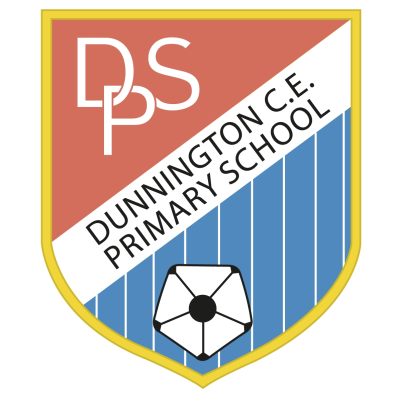 DUNNINGTON C.E. PRIMARY SCHOOLPear Tree Lane		DunningtonYork YO19 5QGTel 01904 552910dunnington.primary@york.gov.ukwww.dunningtonprimary.co.ukHeadteacher: Caroline Hancyhead.dunningtonprimary@york.gov.uk